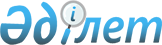 Об утверждении Правил проведения экспертизы качества семян
					
			Утративший силу
			
			
		
					Приказ Министра сельского хозяйства Республики Казахстан от 19 мая 2004 года № 287. Зарегистрирован в Министерстве юстиции Республики Казахстан 11 июня 2004 года № 2899. Утратил силу приказом Министра сельского хозяйства Республики Казахстан от 17 января 2012 года № 10-1/18

      Сноска. Утратил силу приказом Министра сельского хозяйства РК от 17.01.2012 № 10-1/18.      В соответствии с  Законом Республики Казахстан "О семеноводстве",  распоряжением Премьер-Министра Республики Казахстан от 13 октября 2003 года N 248-р "О дополнительных мерах по совершенствованию законодательства Республики Казахстан", приказываю: 

      1. Утвердить прилагаемые Правила проведения экспертизы качества семян.  

      2. Настоящий приказ вступает в силу со дня государственной регистрации в Министерстве юстиции Республики Казахстан.        Министр Утверждены             

приказом Министра сельского хозяйства 

Республики Казахстан        

от 19 мая 2004 года N 287      

"Об утверждении Правил проведения  

экспертизы качества семян"     

  Правила 

проведения экспертизы качества семян  

  1. Общие положения       1. Настоящие Правила регламентируют условия и порядок проведения мероприятий по определению сортовых и посевных качеств семян на их соответствие требованиям государственных стандартов и выдачи документов о качестве. 

      2. Экспертизу семян на сортовые и посевные качества осуществляют аттестованные в установленном порядке лаборатории по экспертизе качества семян. 

      3. Лаборатории по экспертизе качества семян должны соблюдать установленные настоящими Правилами требования экспертизы качества семян.  

  2. Порядок проведения мероприятий по экспертизе качества семян 

и выдачи документов о качестве       4. Экспертиза качества семян сельскохозяйственных растений проводится в соответствии с действующими государственными стандартами по всем показателям, установленным стандартами (полный анализ) или не по всем нормируемым показателям (неполный анализ). 

      5. Для установления соответствия посевных качеств семян требованиям государственных стандартов исследуют среднюю пробу, отобранную из партии семян в соответствии с государственными стандартами. Сортовые качества семян подтверждаются актом апробации сортовых посевов. 

      Отбор проб из партий семян, предназначенных только для посева, производится аттестованными семенными экспертами по заявке производителей семян и (или) производителями семян (их представителями), прошедшими соответствующую подготовку в аттестованных лабораториях по экспертизе качества семян и имеющими соответствующее заключение. 

      Отбор проб из партий семян подлежащих реализации, производится по заявке производителя семян государственными инспекторами по семеноводству Министерства сельского хозяйства Республики Казахстан или его территориальных органов при участии представителя производителя семян. 

      Отбор проб оформляется актом по форме согласно приложению 1 к Настоящим Правилам. 

      Акт оформляется в двух экземплярах - один экземпляр оставляется у производителя семян, где отобрана проба, другой направляется с пробой в лабораторию по экспертизе качества семян. 

      6. Лаборатория по экспертизе качества семян в зависимости от результатов анализа проб выдает производителю семян документы о качестве - удостоверение о кондиционности семян или результат анализа семян, а на семенной картофель - акт клубневого анализа. 

      7. Удостоверение о кондиционности семян выдается на партии семян, посевные качества которых проверены на полный анализ и соответствуют требованиям государственных стандартов. Удостоверение о кондиционности семян выдается по форме согласно приложению 2 к Настоящим Правилам. 

      Допускается выдача удостоверения о кондиционности на семена озимых культур, используемые для посева в год их уборки, с учетом нормы жизнеспособности семян вместо всхожести, на семена, анализ которых проводят за 15 и менее дней до посева (кроме семян предназначенных для продажи) - без определения влажности и заселенности вредителями. 

      8. На партию семян, масса которой превышает массу контрольной единицы, удостоверение о кондиционности семян выдают на основании результатов анализа средних проб, отобранных от каждой контрольной единицы, по средним арифметическим показателям партии в следующих случаях: 

      результаты анализа всех проб отобранных от партии, соответствуют по всем показателям нормам соответствующего стандарта на посевные качества семян; 

      средние арифметические показатели качества партии семян соответствуют нормам стандарта, а семена части контрольных единиц являются некондиционными, но показатели их качества отклоняются от средних арифметических на величину, не превышающую установленные допускаемые расхождения. 

      Не допускается выдача удостоверения о кондиционности семян на партию семян в случае, когда в части проб содержание головневых образований, склероциев спорыньи и других грибов более чем вдвое превышает норму, установленную стандартами. 

      9. Срок действия удостоверения о кондиционности устанавливают: 

      8 месяцев - для семян овощных, бахчевых культур и кормовых корнеплодов первого класса; 6 месяцев - второго класса, 12 месяцев - для семян первого класса, упакованных в мешки с полиэтиленовыми вкладышами; 

      1 год - для семян кукурузы в зерне (протравленных и упакованных в мешки); 

      до окончания сева озимых культур - для семян озимых культур, если удостоверение о кондиционности выдано по показателю жизнеспособности; 

      2 месяца - для семян, заселенных клещом (по сельскохозяйственным растениям, для которых установлена норма содержания клеща); 

      4 месяца - для семян остальных сельскохозяйственных растений, включая смеси семян. 

      Срок действия удостоверения о кондиционности семян устанавливают со дня окончания анализа семян на всхожесть. Документ о качестве семян выдается в течение 7 дней со дня определения всхожести. 

      По истечении срока действия удостоверения о кондиционности семян, за исключением семян, заселенных клещом, проверяют только на всхожесть, а семена, заселенные клещом - на всхожесть и заселенность вредителями. 

      Повторная проверка должна быть закончена до дня окончания срока действия документа. 

      Если удостоверение о кондиционности выдано по показателю жизнеспособности, но семена не использованы для посева в год их уборки и оставлены в переходящие фонды, его аннулируют и заменяют соответствующим документом о качестве на основании полного анализа с определением всхожести по вновь представленным пробам. 

      10. Срок действия удостоверения о кондиционности семян может быть продлен, если по истечении его срока действия, при повторном анализе показатель всхожести соответствует ранее установленному классу, а для семян, заселенных клещом, показатель заселенности соответствует норме, установленной государственным стандартом. В этом случае в дополнение к ранее выданному удостоверению о кондиционности выдают результат анализа семян по форме согласно приложению 3 к Настоящим Правилам. 

      11. Результат анализа семян выдается на партии семян, не отвечающие требованиям соответствующего стандарта на посевные качества (при их полном анализе), а также на семена, проверенные не по всем показателям (неполный анализ). Результат анализа на семена выдается по форме согласно приложению 4 к Настоящим Правилам. 

      12. На партию семян, масса которой превышает массу контрольной единицы, выдают результат анализа семян по формам согласно приложениям 4 и 5 к Настоящим Правилам. 

      Результат анализа семян согласно приложению 4 к Настоящим Правилам выдают по средним арифметическим показателям партии в следующих случаях: 

      пробы проверены на неполный анализ, и полученные результаты соответствуют нормам стандарта; 

      результаты анализа всех проб не соответствуют установленным нормам стандарта; 

      результаты анализа части проб, и средние арифметические показатели партии не соответствуют нормам стандарта. 

      Результат анализа согласно приложению 5 к Настоящим Правилам выдают с указанием результата анализа каждой контрольной единицы, подлежащей выделению в следующих случаях: 

      партия семян хранится в мешках, результаты анализа части контрольных единиц и средние арифметические показатели по партии не соответствуют установленным нормам стандарта, а часть контрольных единиц соответствует нормам; 

      средние арифметические показатели по партии семян отвечают нормам стандарта на посевные качества семян, а часть контрольных единиц является некондиционной, и показатели их качества отклоняются от средних арифметических на величины более допускаемых стандартом; 

      в некоторых контрольных единицах обнаружены карантинные сорняки и болезни или живые вредители (в том числе клеща более 20 штук на 1 кг в семенах тех сельскохозяйственных растений, где их содержание нормируется). 

      13. Акт клубневого анализа на партию семенного картофеля выдается по форме согласно приложению 6 к Настоящим Правилам. 

      14. Документы о качестве семян сахарной свеклы и хлопка выдаются в соответствии с действующими государственными стандартами. 

      15. Оставшаяся от анализа часть пробы хранится в лаборатории по экспертизе качества семян в течение одного месяца после окончания посева данной культуры в районе (согласно районной статистической отчетности). 

      По истечении указанного срока или получении пробы семян на повторный анализ, оставшуюся пробу возвращают производителю семян в установленном порядке. Приложение 1            

к Правилам проведения        

экспертизы качества семян, утвержденным  

приказом Министра сельского хозяйства  

Республики Казахстан        

от 19 мая 2004 года N 287      

"Об утверждении Правил проведения   

экспертизы качества семян"  

                                    Акт N ___       Отбора средних проб для определения посевных качеств семян сельскохозяйственных растений*, принадлежащих ___________________________________________ ____________________________________________________________________ 

(полное наименование юридического лица, Ф.И.О. физического лица,                               район, область) 

      Мною, ________________________________________  ________ 200__ г.  

                    (должность, Ф.И.О.)           (число, месяц) при участии ______________________________________________________ 

            (организация, должность, Ф.И.О. представителей - 

                   заполняется в случаях отбора проб 

____________________________________________________________________ 

из партий семян, предназначенных для реализации, а также споров) 

 

       проведен осмотр семян и отбор по ________________ средних проб от партий,                                                   (номер стандарта) 

хранящихся _________________________________________________________ 

            (отделение (бригада), хлебоприемное предприятие и др.) 1. Сведения о семенах ____________________________________________________________________ 

N    |           Наименования             |    Номер по порядку 

п/п  |                                    |_________________________ 

_________________________________________________|_________|________ 

1    |               2                    |  3   |     4   |    5 

___________________________________________________________________ 

1.    Вид сельскохозяйственного растения 

2.    Сорт 

3.    Название, N и дата сортового документа 

4.    Сортовая чистота или типичность, % 

5.    Репродукция 

6.    Год урожая 

7.    Номер партии 

8.    Масса партии, ц 

9.    Номера контрольных единиц 

10.   Число мест (мешков) 

11.   Место хранение семян, номер склада,  

      закрома 

12.   Откуда и когда получены семена 

13.   Какой подработке подвергались семена 

14.   Который раз партия подвергается  

      анализу, дата и номер последнего  

      анализа 

15.   Проводилось ли протравление и  

      каким препаратом 

16.   Для какого анализа отобрана проба 

17.   Назначение семян 

      Количество представленных проб: 

18.   в мешочке 

19.   в бутылке 

20.   в пакете       2. Пробы направлены в ____________________________лабораторию 

по экспертизе качества семян. 

Лицо, отобравшее пробы ____________________________________________ 

                               (Ф.И.О. подпись) 

Представители:______________________________________________________ 

                               (Ф.И.О. подпись) Гарантия: сохранность партии семян от смешения, засорения, понижения всхожести и других посевных качеств, а также сохранность дубликатов проб при их 

отборе ________________________________________________ гарантирует. 

    (наименование юридического лица, Ф.И.О. физического лица) Ответственное лицо за хранение _____________________________________ 

                                         (Ф.И.О. подпись) Схема размещения контрольных единиц       *Примечание: настоящая форма распространяется на семена сельскохозяйственных растений, за исключением хлопчатника, сахарной свеклы и цветочных культур Приложение 2            

к Правилам проведения        

экспертизы качества семян, утвержденным 

приказом Министра сельского хозяйства 

Республики Казахстан       

от 19 мая 2004 года N 287    

"Об утверждении Правил проведения  

экспертизы качества семян"     

  Удостоверение 

о кондиционности семян N ____ действительно до _____________ 200_ г. 

          (число, месяц)       Выдано__________________________________________________________ 

            (полное наименование юридического лица, Ф.И.О. физического 

             лица, район, область) 

на партию N _______ семян __________________________________________ 

                             (сельскохозяйственное растение, сорт) 

полученных от ____________________________________________________ 

репродукции ______________________, года урожая ____________________ 

массой __________________ центнеров, фракции N _____________________ 

представленных на анализ при акте N ____________ от ________200__г. 

                                                  (число, месяц) 

хранящихся ________________________________________________________ 

                         (N___ отделения (бригады) 

Число мест (мешков) склад N __________, закром N __________  

насыпью Назначение семян _________________________________________________ 

Качество семян соответствует _________________________________классу 

                                         (прописью) Результаты анализа ____________________________________________________________________ 

1. Чистота ______________________ % в том числе __________________%  

2. Отход, всего ________________ % в том числе преобладающие группы 

________________________________________________________________ % 

3. Семян других растений (штук на 1 кг или %)______________________ 

4. Семян других видов кормовых трав _____________________________ % 

5. Семян других культурных растений (штук на 1 кг или %)___________ 

6. Семян сорных растений (штук на 1 кг или %), всего ______________  

в том числе: 

семян наиболее вредных сорняков (для кормовых трав, штук 

на 1кг)____________________________________________________________ 

семян пырея ползучего (штук на 1 кг) ______________________________ 

7. Головневых образований _________________________ % 

8. Склероциев _____________________________________ % 

9. Энергия прорастания _____________________________ % 

10. Всхожесть ______________________________________ % 

в том числе твердых ______________________________ % 

Условия проращивания ____________________________  

11. Жизнеспособность _______________________________ % 

Метод определения _______________________________ 

12. Посевная годность _______________________________ % 

13. Влажность ______________________________________ %  

14. Масса 1000 семян ________________________________ г 

15. Зараженность болезнями (заполняется при анализе семян методом: 

      центрифугирования _________ штук или биологическим _______ %) 

16. Заселенность вредителями _____________________________________ 

17. Данные внешнего осмотра пробы семян:    цвет          нормальный             запах              нормальный 

                потемневший                              затхлый 18. Ботанический состав преобладающих видов: 

      семян других культурных растений ____________________________ 

                                           (название) 

      семян сортовых растений______________________________________ 

                                           (название) 19. Другие определения:_____________________________________________ 

____________________________________________________________________ Предложения: _______________________________________________________ 

____________________________________________________________________ Заведующий лабораторией ____________________________________________ 

                                (Ф.И.О., подпись, печать) _______________ 200 _г. 

(число, месяц) Приложение 3           

к Правилам проведения        

экспертизы качества семян, утвержденным 

приказом Министра сельского хозяйства 

Республики Казахстан       

от 19 мая 2004 года N 287    

"Об утверждении Правил проведения  

экспертизы качества семян"     

  Результат анализа семян N____ Выдан в дополнение к удостоверению о кондиционности семян N ________ 

от __________________ 200 __г. 

    (число, месяц) Срок действия удостоверения о кондиционности продлен до ____200__г. 

                                                    (число, месяц) 1. Всхожесть _________________% 

2. Энергия прорастания _____________________ %  

3. Заселенность вредителями _______________________________________ 

                    (заполняется по семенам, ранее заселенным клещом) Заключение и предложения: Заведующий лабораторией ___________________________________________ 

                                    (Ф.И.О., подпись, печать) _______________ 200 _г. 

(число, месяц) Приложение 4            

к Правилам проведения        

экспертизы качества семян, утвержденным 

приказом Министра сельского хозяйства 

Республики Казахстан       

от 19 мая 2004 года N 287    

"Об утверждении Правил проведения  

экспертизы качества семян"     

  Результат анализа семян N ____        Выдан _____________________________________________________________ 

      (полное наименование юридического лица, Ф.И.О. физического 

                        лица, район, область) 

на партию N _______ семян __________________________________________ 

                             (сельскохозяйственное растение, сорт) 

полученных от ____________________________________________________ 

репродукции ______________________, год урожая ____________________ 

массой __________________ центнеров, фракции N ____________________, 

представленных на анализ при акте N ____________ от ________200__г. 

                                                  (число, месяц) 

хранящихся ________________________________________________________ 

                         (N___ отделения (бригады) 

Число мест (мешков) , склад N __________, закром N __________  

насыпью Назначение семян _________________________________________________  Результаты анализа ___________________________________________________________________ 

1. Чистота ______________________ % в том числе __________________%  

2. Отход, всего ________________ % в том числе преобладающие группы 

________________________________________________________________ % 

3. Семян других растений (штук на 1 кг или %)______________________ 

4. Семян других видов кормовых трав _____________________________ % 

5. Семян других культурных растений (штук на 1 кг или %)___________ 

6. Семян сорных растений (штук на 1 кг или %), всего ______________  

в том числе: 

семян наиболее вредных сорняков (для кормовых трав, штук 

на 1кг)____________________________________________________________ 

семян пырея ползучего (штук на 1 кг) ______________________________ 

семян карантинных сорняков (штук на 1 кг) _________________________ 

семян ядовитых сорняков (штук на 1 кг) ____________________________ 

7. Головневых образований _________________________ % 

8. Склероциев _____________________________________ % 

9. Галлов пшеничной нематоды (штук на 1 кг)________________________ 

10.Энергия прорастания _____________________________ % 

11. Всхожесть ______________________________________ % 

в том числе твердых ______________________________ % 

Условия проращивания ____________________________  

12. Жизнеспособность _______________________________ % 

Метод определения _______________________________ 

13. Влажность ______________________________________ %  

14. Масса 1000 семян ________________________________ г 

15. Зараженность болезнями (заполняется при анализе семян методом: 

      центрифугирования _________ штук или биологическим _______ %) 

16. Заселенность вредителями _____________________________________ 

17. Данные внешнего осмотра пробы семян:    цвет          нормальный             запах              нормальный 

                потемневший                              затхлый 18. Ботанический состав преобладающих видов: 

семян других культурных растений _________________________________ 

                                           (название)    семян сортовых растений_________________________________________ 

                                           (название) 19. Другие определения:____________________________________________ Заключение и предложения: ___________________________________________________________________ 

____________________________________________________________________ При проведении полного или неполного анализа:  ____________________________________________________________________ 

Семена некондиционны по  |    Установлено    |   Установлено         

следующим показателям    |    при анализе    |   стандартом 

____________________________________________________________________       Семена подлежат _______________________и повторному полному анализу 

                         (вид подработки) 

      При проведении неполного анализа: 

      Семена по _______________________________________________________ 

                (наименование показателей, по которым проведен анализ) 

соответствуют требованиям стандарта. Заведующий лабораторией ____________________________________________ 

                                 (Ф.И.О., подпись, печать) _______________ 200 _г. 

(число, месяц) Приложение 5            

к Правилам проведения        

экспертизы качества семян, утвержденным 

приказом Министра сельского хозяйства 

Республики Казахстан       

от 19 мая 2004 года N 287    

"Об утверждении Правил проведения  

экспертизы качества семян"   

  Результат анализа семян N ____ Выдан _____________________________________________________________ 

      (полное наименование юридического лица, Ф.И.О. физического 

                        лица, район, область) 

на партию N _______ семян __________________________________________ 

                             (сельскохозяйственное растение, сорт) 

полученных от ____________________________________________________ 

репродукции ______________________, год урожая ____________________ 

массой __________________ центнеров, фракции N ____________________, 

представленных на анализ при акте N ____________ от ________200__г. 

                                                  (число, месяц) 

хранящихся ________________________________________________________ 

                         (N___ отделения (бригады) 

Число мест (мешков), склад N __________, закром N __________  

насыпью Назначение семян _________________________________________________ Результаты анализа ____________________________________________________________________ Показатели качества       |    Средний      |    Номера контрольных 

                          |    показатель   |    единиц, подлежащих 

                          |                 |    выделению, и их 

                          |                 |    качество 

____________________________________________________________________           1               |      2          |    3   | 4  |  5  | 6 

____________________________________________________________________        1. Чистота, % в том числе __________________________________ %  

2. Отход, всего, в том числе преобладающие группы ______________ %  

3. Семян других растений, (штук на 1 кг или %)  

4. Семян других видов кормовых трав, %  

5. Семян других культурных растений, (штук на 1 кг или %) 

6. Семян сорных растений (штук на 1 кг или %), всего 

      в том числе:  

      семян наиболее вредных сорняков (для кормовых трав, штук на 1 кг)  

      семян пырея ползучего, (штук на 1 кг)  

      семян карантинных сорняков, (штук на 1 кг)  

      семян ядовитых сорняков (штук на 1 кг) 

7. Головневых образований, % 

8. Склероциев ______________________________ %  

9. Галлов пшеничной нематоды, (штук на 1 кг) 

10. Энергия прорастания, %  

11. Всхожесть, % 

Условия проращивания ______________________  

12. Жизнеспособность, % 

Метод определения_____________________________ 

13. Влажность, % 

14. Масса 1000 семян, г 

15. Зараженность болезнями (заполняется при анализе семян методом:  

      центрифугирования, штук или биологическим, %) 

16. Заселенность вредителями ___________________  

17. Цвет  нормальный потемневший  

18. Запах  нормальный затхлый 

19. Другие определения: _________________________ Заключение: Партия семян неоднородна. Контрольные единицы N ____________________ 

некондиционны по ______________________________, подлежат выделению 

                  (наименование показателей) 

из общей партии и ____________________________после чего вся партия 

                     (вид подработки) 

должна быть проверена по всем показателям качества. Заведующий лабораторией __________________________________________ 

                                (Ф.И.О., подпись, печать) ______________ 200 _г. 

(число, месяц) Приложение 6            

к Правилам проведения        

экспертизы качества семян, утвержденным 

приказом Министра сельского хозяйства 

Республики Казахстан       

от 19 мая 2004 года N 287    

"Об утверждении Правил проведения  

экспертизы качества семян"      

                                    Акт 

                  клубневого анализа семенного картофеля 

                     от _________________ 200 __ г. 

                          (число, месяц) Выдан ______________________________________________________________ 

      (полное наименование юридического лица, Ф.И.О. физического лица, 

      район, область) 

 

       Комиссия в составе  ________________________________________________ 

                           (организация, должность, Ф.И.О.) 

_______________________________________________ ___________200__ г. 

                                               (число, месяц) 

при участии _______________________________________________________ 

                     (производителя семян, должность, Ф.И.О.) 

провела определение качества клубней семенного картофеля сорта____________________________________________, ступени размножения,  

категории, класса ____________________________, масса партии _____тонн, 

размещенного в складе N__________________________________________, 

закроме (бурте) N _________, траншее N______, хранящегося _________ 

____________________________________________________________________ 

                         (отделение (бригада) Результаты анализа Количество клубней в объединенной пробе ___________ штук ________ кг 

Наличие клубней, пораженных болезнями, всего ____________________ % 

                                             __________________штук 

в том числе: 

мокрой гнилью ___________________________ штук _________________% 

кольцевой гнилью _________________________ штук _________________% 

бурой бактериальной гнилью _________________штук ________________% 

черной ножкой _____________________________ штук _______________% 

фитофторозом ______________________________штук ________________% 

сухими гнилями (фомоз, фузариоз) _____________ штук _______________% 

стеблевой нематодой _________________________ штук _______________% 

паршой обыкновенной и серебристой (при поражении более 1/4 

поверхности клубня) _______________________________штук___________% 

паршой порошистой ________________________ штук ________________% 

ризоктониозом (поражение от 1/8 до 1/4 поверхности клубня) 

_________________________________________ штук __________________% 

ризоктониозом (поражение более 1/4 поверхности клубня) ________________________________________ штук __________________% 

Железистой пятнистостью и потемнение мякоти (поражение более 1/4 

поверхности клубня) ________________________ штук ________________% 

Наличие клубней с повреждениями механическими и вредителями  

всего _____________________________________ штук ________________% 

в том числе: 

поврежденных проволочником _________________ штук _______________% 

грызунами, хрущами и совками _________________ штук _______________% 

Наличие клубней: 

задохшихся ___________________________________штук ______________% 

подмороженных ______________________________ штук ______________% 

с ожогами ____________________________________ штук ______________% 

уродливых ____________________________________ штук ______________% 

с израстаниями и легкообламывающими наростами  

_______________________________________________штук _____________% 

раздавленных и порезанных ______________________ штук _____________% 

с ободранной кожурой (оголение более 1/4 поверхности клубня) 

_____________________________________________ штук _______________% 

половинок и частей клубня_______________штук_______________________% 

Наличие клубней размером: 

менее установленного ___________________________ штук______________% 

более установленного ___________________________ штук ____________%  

Наличие земли и примеси ___________________________________________% 

Клубней другого ботанического сорта_______________ штук ___________% 

Кроме того, обнаружено______________________________________________ Заключение комиссии ____________________________________________________________________ 

____________________________________________________________________ 

____________________________________________________________________ 

 

       Члены комиссии: __________________________________________________ 

                              (Ф.И.О., подпись) Заведующий лабораторией __________________________________________ 

                             (Ф.И.О., подпись, печать) _______________ 200 _г. 

(число, месяц) 
					© 2012. РГП на ПХВ «Институт законодательства и правовой информации Республики Казахстан» Министерства юстиции Республики Казахстан
				